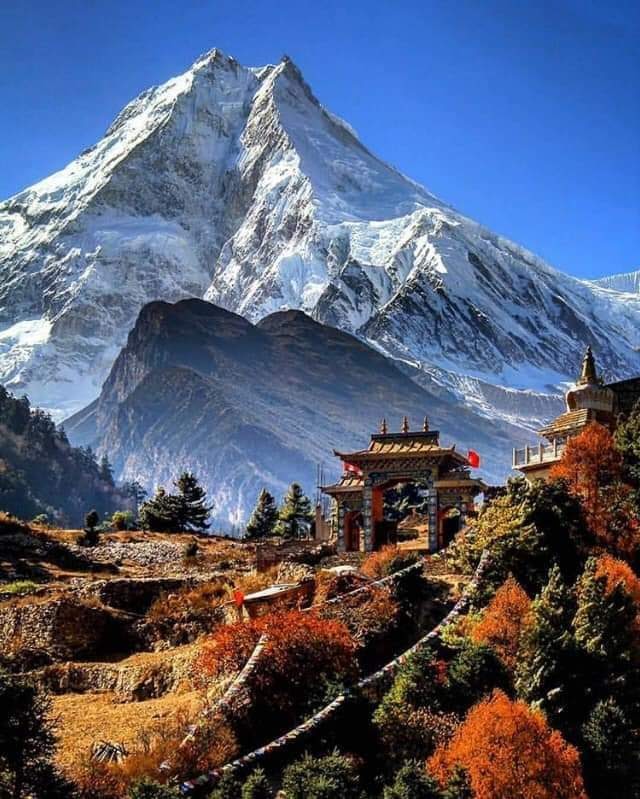 Mt. Manasulu, Nepal.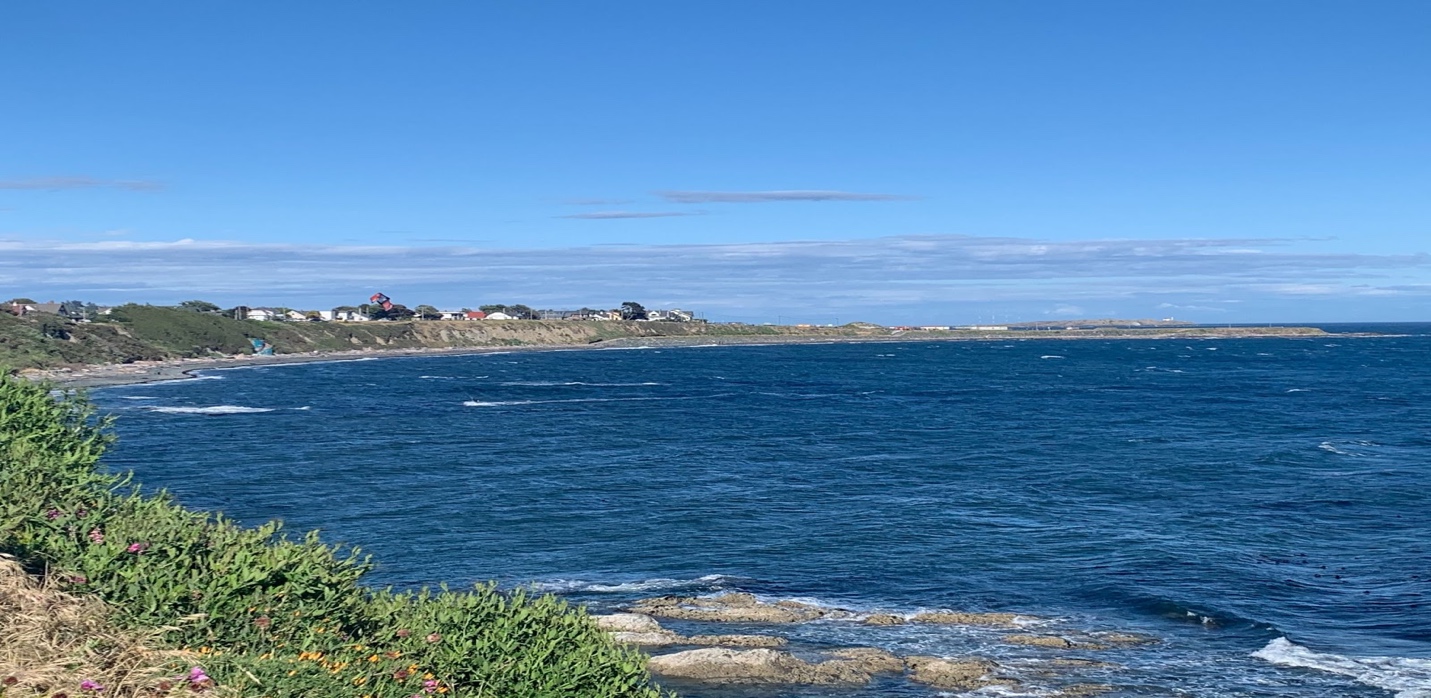 Dallas Point, Victoria.